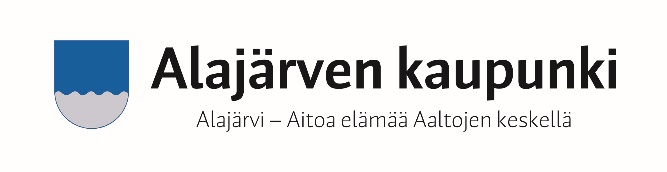 Alajärven sivistyspalvelut julistaa haettavaksi 1.4.2020 alkaenKIRJASTOTOIMENJOHTAJAN VIRANSinustako meille uusi kirjastotoimenjohtaja?Etsimme henkilöä, joka on aidosti kiinnostunut johtamaan ja kehittämään kirjastotoimintaa. Kirjastotoimenjohtajan tehtävänä on johtaa Alajärven kaupungin sekä Vimpelin kunnan kirjastotointa, johon kuuluu Alajärven ja Vimpelin pääkirjastot, Lehtimäen lähikirjasto, Alajärven kirjastoauto sekä Alajärven koulukeskuksen kirjasto. ” Kunnan kirjastolaitosta johtavalta vaaditaan virkaan tai tehtävään soveltuva ylempi korkeakoulututkinto, johtamistaito ja hyvä perehtyneisyys kirjastojen tehtäviin ja toimintaan.” (Laki yleisistä kirjastoista 29.12.2016/1492). Edellytämme hakijalta johtamiskoulutusta ja/tai johtamiskykyä. Kokemus vastaavanlaisesta työstä katsotaan eduksi. Kirjastotoimenjohtajalta edellytetään hyviä yhteistyö- ja vuorovaikutustaitoja sekä vankkaa näkemystä kirjastotoiminnan kehittämisestä. Virassa tarvitaan myös hyviä tietotekniikan taitoja sekä paineensietokykyä.Palkkaus ja muut virkasuhteen ehdot määräytyvät KVTES:n mukaan. Virkaan valitun on ennen valinnan vahvistamista toimitettava hyväksyttävä lääkärintodistus terveydentilastaan. Virkaan sovelletaan kuuden (6) kuukauden koeaikaa. Viran hoitaminen edellyttää oman auton käyttömahdollisuutta. Alajärven kaupunki on savuton työpaikka.Hakemuksen jättäminen: Paikkaa haetaan sähköisesti osoitteessa www.kuntarekry.fi  16.12. klo  12.00 mennessä. Kirjallisen hakemuksen voi jättää ennen hakuajan päättymistä osoitteessa: Alajärven sivistyslautakunta, Sairaalatie 3, 62900 Alajärvi. Kuoreen merkintä ”Kirjastotoimenjohtajan virka”. Lisätietoja tehtävästä antaa sivistystoimenjohtaja Esa Kaunisto  044-2970 228, esa.kaunisto(at)alajarvi.fi.Alajärvi 25.11.2019		Sivistyslautakunta